                                           PERSONALIZED BLENDERIZED TUBE FEEDING MEAL PLAN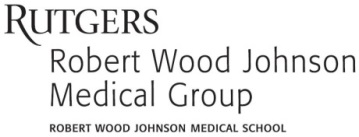 Name:		                              DOB:                                                    Date:Preparing the BlendReview resources provided prior to making your first blend; Watch YouTube videos listed in resources for practical tips for preparing the blend.Use the recipe tailored for your child aboveUse the Food and Portion Guide below to determine the portion sizes to add to the blendNote: Portions will vary depending on the food you selectExamples:  1 oz. of grain = 1 ¼ cup puffed rice OR ½ cup cooked rice  OR  1 slice breadVary food choices to meet vitamin and mineral needs especially fruits and vegetables.    If your child needs a high calorie blend, choose higher calorie foods as listed in the guide.If your child needs a low calorie blend, choose lower calorie foods as listed in the guide.Vitamin and mineral supplements can be added to the food blend if your child finishes the entire blend daily.  If not give separately by g-tube or orally if able. Ordering Physician:TIPS AND RESOURCESEquipment NeededHeavy-duty blender.  May also be able to use a food processor or hand blender for some foods. Use high power blender for large amounts and if blending vegetable skins and tougher foods such as meats or beans. Highly recommended if using whole  food vs. baby food:Vitamix® - www.vitamix.com  OR BlendTec®.www.blendtec.com Other processors can be used to puree skinless seedless fruits and cooked vegetables:Magic Bullet®, Cuisinart®, Kitchen Aid®, Stick blenders.May have to strain foods to prevent clogging of the tube. Measuring cups and spoons.  Spatula to remove formula from blender or food processor.Clean cutting boards and pots.Meat thermometer.Large mesh food strainer if processing table foods using a standard blender/food processor.Non-porous plastic or glass wide-mouth bottles/jars to store formula in refrigerator, e.g.  1-qt.; Bottle brush for washing jars.Pill crusher or mortar and pestle if giving vitamin or mineral tablet.60 ml catheter tip syringes with plungerBasics of PreparationYou can prepare this feeding with whole foods that are fresh, canned or frozen.  You may also use dried foods cooked with liquid to re-hydrate.  Alternatively, you can use commercially pureed baby foods (Stage 2) and infant cereal.You can puree foods individually or as mixtures (e.g. stews, soups, shakes, smoothies, etc.).  Place liquids into clean blender first then add solids to liquid and blend for several minutes or until smooth and pourable consistency.  Use any of the following liquids: bouillon, broth, fruit juice, milk or substitute, soup, tomato or vegetable juice, V-8 juice, yogurt or water.  Smoothies or shakes can be made with yogurt & fruit.  The mixtures must be thin enough to fit through the tube.  Some children need thicker blends to help with vomiting, retching or gagging. Canned soups can be used as a base for a stew and other foods can be added (vegetables, meats, grains).  Do not use cans that are dented or damaged to avoid possible food borne illnesses.If your blender is not large enough to hold all of the ingredients, blend them in smaller batches and combine all batches in a large, clean container and mix well. Cut vegetables into small pieces and cook before measuring. Then puree. Cut foods into small pieces before placing into blender.  Add liquids and blend well.  After blending, strain foods to remove chunks, seeds or fibers.If using commercial baby foods, you do not need to blend as much, if at all.  Can shake, stir or use a whisk.If the formula is too thick to blend or will not pass through the tube easily, gradually add a little more liquid to make formula a thinner consistency and easier to blend.  Be careful not to add too much liquid or the total volume of the formula may be more than your child can tolerate.  If the mixture is too thin, add more solids to make it thicker.If salt is added, use sparingly or use amount recommended by your Dr. or dietitian.  Make sure it is iodized.  If your child needs a vitamin or mineral supplement that is in tablet form, crush it first using a pill crusher or mortar and pestle, then add to blenderized formula.  Alternatively, the crushed vitamin can be mixed with water and given the same way as a medication.  Liquid or powdered vitamins and minerals may also be used.Preparation of Foods by Food GroupDairy foods or substitutes:Milk, non-dairy alternatives, yogurt, yogurt drinks or kefir can be used fresh.  Flavored milks have more kcals. If less liquid is needed, can use canned evaporated milk, dried milk or unsweetened condensed milk. Cheese must first be melted in a cheese sauce or used in a casserole dish (e.g. lasagna, macaroni and cheese), otherwise it will not blend well.  Ricotta and cottage cheese can be used fresh. Fruits & Vegetables:Boil or steam fresh or frozen vegetables until soft.  Can also use canned vegetables, which do not need to be cooked as long since they are already very soft and easy to blend.  Green leafy vegetable such as kale, spinach etc.  can be added raw If not using a high powered blender, remove all skins and seed.   Hard seeds should be removed regardless.   If seeds are very small, strain them out after pureeing.Make sure fresh fruits are ripe and soft.  Can also use canned or frozen fruits (thawed).Can use instant mashed potatoes or canned pureed pumpkin.Meat & Protein Foods:Cook meats, poultry or fish until very soft and tender using a moist method of cooking, e.g. stewing, braising, boiling, or crock pot.  Cook beef to 160°F, pork to 170°F and poultry to 180°F (use meat thermometer).  Remove all skin, bones, gristle and cartilage before blending.  Avoid using tough, hard meats.  Ground meats are easier to blend than whole meats.  Can also use canned meats, poultry or fish (canned stew, Spam®, chicken, mackerel, tuna, salmon, sardines, etc.).Cook dried beans, lentils or split peas until very soft or can use canned versions which need less cooking time since these are already cooked.  If outer covering of beans is tough, remove before blending.  Use split peas or lentils without the hull.  If using hummus or canned refried beans, do not need to cook.Always cook eggs thoroughly, with both the yolk and white well done (not runny or wet).  Good methods for cooking eggs are scrambling, hard-boiling or poaching.  Can use thawed frozen egg products since these are pasteurized but must always cook first.  Never use raw eggs since this can lead to salmonella food poisoning.  Hard boiled eggs are convenient and blend well.If using nut or seed butters, make sure they are smooth, not chunky.  Do not use whole nuts or seeds since will they will not blend well.Grains: Cook grains such as rice, pasta, quinoa, etc. in liquid until very soft.Use prepared breads, muffins or biscuits, crackers without nuts or seeds.Soak breads, muffins, cereals in milk or other liquids in the blend to softenFats & OilsCan use any liquid vegetable oil, heavy cream or mayonnaise.If solid fats such as butter, margarine, coconut oil, palm or palm kernel oil are used, you must warm the feeding slightly first so fats will melt and not clog tube.Safe Food Handling and StorageStart with a clean kitchen and clean equipment.  Use mixture of 1 Tbsp. bleach added to 1 gallon of hot water and a clean cloth to wipe kitchen counter tops and cutting boards.Use separate cutting boards for meat and vegetables/fruits (especially if they are raw) and clean frequently.  Prepare fresh blenderized formula daily.  You can prepare each meal separately or prepare a 24-hour supply.Preparing and storing some of the ingredients and freezing in portioned amounts saves time.Store formula in clean, covered wide-mouth containers such as mason jars in the refrigerator between feedings.  Discard any leftover formula after 24 hours to prevent food spoilage and food-borne illnesses. Serve formula at room temperature but do not keep unrefrigerated for more than 2 hours!If desired, can make formula ahead and freeze.  Thaw in refrigerator for 24 hours and mix well before using.  You may need to re-blend if lumpy.  Do not store in freezer for > 3 months.  Do not freeze commercial formulas.Wash blender, storing containers, cooking equipment and all utensils thoroughly after each use.  Ideally, wash all items in dishwasher.For more information about safe food preparation see website: www.foodsafety.gov Tips for FeedingIf food is refrigerated, warm formula slightly until lukewarm or at room temperature before feeding to child.  Place feeding in sealable container in pot of water and heat slowly until feeding has reached room temperature, between 68-72 °F.  Be careful not to overheat.  Food that is too hot or cold can cause pain or discomfort for your child.  Stir well before feeding. Avoid microwaving feedings since this can heat food unevenly and cause small pockets of hot formula that can burn. Give 60ml boluses of blenderized formula with a 60ml catheter tip syringe. Wait a few minutes between boluses.  Give total volume of formula slowly over ~ 20-30 minute period (or longer if necessary) to prevent abdominal distension, discomfort or vomiting.Give feedings at 3-4 hour intervals or as tolerated.  Follow the schedule given by your dietitian.Feed child while sitting upright, NOT when lying down.  Keep upright for at least 1 hour after feeds to minimize risk of reflux afterwards. To prevent clogging of the feeding tube:Make sure food is free of lumps, seeds or strings.  Strain if necessary.Always flush GT immediately before & after feeding with 5-15ml water or use prescribed amount. Never mix medicine with tube feeding unless recommended by your healthcare practitioner.  Flush tube with at least 5ml water before and after medicine and 5ml water between each medicine.Care of the G-tube site is the same as with commercial formula but the extension tubing may need to be changed more frequently. HELPFUL VIDEOS AND BOOKSVideo examples of how to prepare a Blenderized diet https://www.youtube.com/watch?v=R1e1g30DjkYhttps://www.youtube.com/watch?v=5V_OTXCkp9g   (video using high power blender)https://www.youtube.com/watch?v=Bs6_Cuz7qLc   (using stick blender)Onlinehttp://mealtimenotions.com/products/book-homemade-blended-formula/ www.foodfortubies.orghttp://feeding-underweight-children.com/blenderizeddiet.htmlhttp://www.feedingtubeawareness.com/ - A parent’s guide to tube feeding is available in English & Spanish.BooksComplete Tubefeeding:  Everything you need to know about tube feeding, tube nutrition and blended diets by Eric Aadhaar O’Gorman, 2012.  Available on Amazon.com.Homemade Blended Formula Handbook by Marsha Dunn Klein and Suzanne Evans Morris, 2007. Available on www.mealtimenotions.com.Rev. 11/14/2016 -mcDaily Food Blend Recipe makes about 45 ozDaily Food Blend Recipe makes about 45 ozDaily Food Blend Recipe makes about 45 ozDaily Food Blend Recipe makes about 45 ozDaily Food Blend Recipe makes about 45 ozFOOD GROUPAMOUNTAMOUNTEXAMPLESEXAMPLESDairy2 cups 2 cups Use whole milk or full fat daily productsUse whole milk or full fat daily productsFRUITS  1 1/2 cups1 1/2 cups ½ large banana and ½ cup fresh peach  ½ large banana and ½ cup fresh peach VEGETABLES2 cups2 cups2 cup steamed mixed vegetables from frozen2 cup steamed mixed vegetables from frozenPROTEINS4 oz. 4 oz. ½ cooked chicken breast and 2 eggs½ cooked chicken breast and 2 eggsGRAINS6 oz. 6 oz. 1 cup cooked oatmeal, 1 cup pasta, 2 slice wheat bread1 cup cooked oatmeal, 1 cup pasta, 2 slice wheat breadExtras: FATS & OILS2 Tbsp. 2 Tbsp. 2 Tbsp. canola or olive oil2 Tbsp. canola or olive oilExtras: SUGARS2 Tbsp. 2 Tbsp. 2 Tbsp. honey2 Tbsp. honeyDaily Vitamins/Minerals/Water/Other Additives(in addition to Blended Food Recipe)Daily Vitamins/Minerals/Water/Other Additives(in addition to Blended Food Recipe)Daily Vitamins/Minerals/Water/Other Additives(in addition to Blended Food Recipe)Daily Vitamins/Minerals/Water/Other Additives(in addition to Blended Food Recipe)Daily Vitamins/Minerals/Water/Other Additives(in addition to Blended Food Recipe)Morton Lite SaltMorton Lite SaltIf food is not seasoned add ¼ tsp. If food is not seasoned add ¼ tsp. Calcium Carbonate liquidCalcium Carbonate liquidnonenoneKiddievite multivitamin/mineral  liquidKiddievite multivitamin/mineral  liquid15ml daily15ml dailyFeeding ScheduleFeeding ScheduleFeeding ScheduleFeeding ScheduleFeeding ScheduleG-tube feeds: 1/5th of above BTF recipe 5 times daily (about 10-11 oz. feeds)Water flushes: 10ml after each feeding, can increase to meet water needs as toleratedExtra water: 300 ml daily including flushes.  (10ml flushes after each feed and 120ml twice daily G-tube feeds: 1/5th of above BTF recipe 5 times daily (about 10-11 oz. feeds)Water flushes: 10ml after each feeding, can increase to meet water needs as toleratedExtra water: 300 ml daily including flushes.  (10ml flushes after each feed and 120ml twice daily G-tube feeds: 1/5th of above BTF recipe 5 times daily (about 10-11 oz. feeds)Water flushes: 10ml after each feeding, can increase to meet water needs as toleratedExtra water: 300 ml daily including flushes.  (10ml flushes after each feed and 120ml twice daily G-tube feeds: 1/5th of above BTF recipe 5 times daily (about 10-11 oz. feeds)Water flushes: 10ml after each feeding, can increase to meet water needs as toleratedExtra water: 300 ml daily including flushes.  (10ml flushes after each feed and 120ml twice daily G-tube feeds: 1/5th of above BTF recipe 5 times daily (about 10-11 oz. feeds)Water flushes: 10ml after each feeding, can increase to meet water needs as toleratedExtra water: 300 ml daily including flushes.  (10ml flushes after each feed and 120ml twice daily For office use:  above blend provides approximately the following  in  about 55 oz. For office use:  above blend provides approximately the following  in  about 55 oz. For office use:  above blend provides approximately the following  in  about 55 oz. NUTRIENTSDAILY NUTRIENTS% of Total CaloriesCALORIES1700 kcals PROTEIN72 grams17%CARBOHYDRATE214 grams52%FAT5931%WATER1275 ml Estimated calories/oz30 kcal/oz. FOOD & PORTION GUIDEFOOD & PORTION GUIDEFOOD & PORTION GUIDEDairy & DairySubstitutes*If using alternative milks such as rice, almond, coconut, etc., you may need to give more protein and calories from other sources.Amount that counts as 1 cupAmount that counts as 1 cupDairy & DairySubstitutes*If using alternative milks such as rice, almond, coconut, etc., you may need to give more protein and calories from other sources.80-120 calories1 cup nonfat or 1% milk1 cup calcium fortified soymilk1 cup calcium fortified milk made from rice, almond, coconut, etc. (see note)*½ cup whole milk yogurt1 cup low fat yogurt3 Tb. Powdered nonfat  milk1oz soft cheese1 slice (1oz) processed American cheese½ cup fat free or 1 or 2% low fat cottage cheese¼ cup ricotta cheese (part skim or whole milk)Greater than 120 calories1 cup 2% or whole milk1 cup soy or coconut yogurt (plain or flavored)1/3 cup shredded cheese½  cup 4% fat cottage cheese (full fat)½ cup evaporated milk (not diluted)½ cup part skim ricotta cheese½ cup whole milk ricotta cheese½ cup pudding made with milk or soy milk½ cup frozen yogurt or ice cream FruitsEach cup (or serving)  provides about: 120-160 caloriesAmount that counts as 1 cup or 1 servingAmount that counts as 1 cup or 1 servingFruitsEach cup (or serving)  provides about: 120-160 calories1 cup cut up fresh, canned or frozen fruit, apples, pitted cherries, peach, pear, plum, papaya, mango, apricot, seedless  grapes, melon, blueberries, canned mandarin oranges1 large banana (8-9 in) or 1 cup slices½ ripe avocado or ½ cup cubes½ cup stewed prunes¼ cup dried fruit that has been stewed1 cup pulp free fruit juice (limit young children to 4-6oz daily)8oz (2 containers/jars) Stage 2 infant fruit1 cup cut up fresh, canned or frozen fruit, apples, pitted cherries, peach, pear, plum, papaya, mango, apricot, seedless  grapes, melon, blueberries, canned mandarin oranges1 large banana (8-9 in) or 1 cup slices½ ripe avocado or ½ cup cubes½ cup stewed prunes¼ cup dried fruit that has been stewed1 cup pulp free fruit juice (limit young children to 4-6oz daily)8oz (2 containers/jars) Stage 2 infant fruitVegetablesEach cup (or serving) of non-starchy vegetable provides about:30-60 calories, 2-3 grams proteinEach cup (or serving) of starchy vegetable provides about:130-160 calories, 2-5 grams proteinNutrition Hints:Offer both green and orange veg.Green = High vitamin   COrange = High vitamin AIf using beans as a vegetable, do not also count it as a protein.Amount that counts as 1 cup or 1 servingAmount that counts as 1 cup or 1 servingVegetablesEach cup (or serving) of non-starchy vegetable provides about:30-60 calories, 2-3 grams proteinEach cup (or serving) of starchy vegetable provides about:130-160 calories, 2-5 grams proteinNutrition Hints:Offer both green and orange veg.Green = High vitamin   COrange = High vitamin AIf using beans as a vegetable, do not also count it as a protein.Non-Starchy = 30-60 calories1 cup cooked non-starchy vegetables: asparagus tips, beans (green, wax), beets, bell peppers, Bok Choy, broccoli, Brussels sprouts, cabbage, carrots, cauliflower, eggplant, escarole, greens (collard, mustard, turnip), kale, mushrooms, onions, pumpkin (calabaza), spinach, squash (green/yellow), tomato (juice sauce or puree)2/3 cup artichoke hearts, butternut squash4 Tbsp. tomato paste4oz Stage 2 baby carrots, garden, green beans, mixed, peas, squashStarchy = 130-160 calories1 cup cooked starchy vegetables: acorn squash, black eyed peas, broad beans, cubed potatoes (white/sweet), green peas, plantain (green/yellow)2/3 cup cassava (yuca), creamed corn (canned), mashed potatoes (white/sweet)2/3 cup cooked or canned beans (baked beans, black, garbanzo = chick peas, great northern, kidney, lentils, lima, navy, pink, pinto, refried, soy, split peas, white, etc.)8oz (2 containers/jars) Stage 2  sweet potatoesFOOD & PORTION GUIDEFOOD & PORTION GUIDEFOOD & PORTION GUIDEFOOD & PORTION GUIDEProteins Each ounce (oz.) provides about:4-9 grams protein35-100 caloriesMeasure meats, fish, poultry after cooking and removing skin and gristle If using beans as a protein, do not also count it as a vegetable.If using nut butter as a protein, do not also count it as a fat.Amount that counts as 1 oz.Amount that counts as 1 oz.Amount that counts as 1 oz.Proteins Each ounce (oz.) provides about:4-9 grams protein35-100 caloriesMeasure meats, fish, poultry after cooking and removing skin and gristle If using beans as a protein, do not also count it as a vegetable.If using nut butter as a protein, do not also count it as a fat.35-70 calories1 oz. cooked fish, poultry, ham¼ cup pureed fish, poultry¼ cup canned salmon or tuna (in water)½ cup cubed or 4 oz. tofu1 oz. cooked tempeh½ cup split pea, lentil or bean soup ¼ cup fat free, 1% or 2% cottage cheese2.5oz jar (5 Tb.) baby beef75-110 calories1 oz. beef, lamb, pork, goat¼ cup pureed beef, lamb, pork, goat1 cooked egg or 2 cooked egg yolks¼ cup canned tuna or sardines ( in oil, drained)4 Tbsp. hummus½ cup canned or cooked dry beans, e.g. baked, chickpeas, pinto, lentils, split peas, refried beans, etc.1 Tbsp. smooth peanut or nut butter2 Tbsp. nuts1 oz.  falafel  1 veggie burger2.5oz jar (5 Tb.) baby ham, chicken, or turkey75-110 calories1 oz. beef, lamb, pork, goat¼ cup pureed beef, lamb, pork, goat1 cooked egg or 2 cooked egg yolks¼ cup canned tuna or sardines ( in oil, drained)4 Tbsp. hummus½ cup canned or cooked dry beans, e.g. baked, chickpeas, pinto, lentils, split peas, refried beans, etc.1 Tbsp. smooth peanut or nut butter2 Tbsp. nuts1 oz.  falafel  1 veggie burger2.5oz jar (5 Tb.) baby ham, chicken, or turkeyGrainsEach ounce (oz.) provides about: 80-110 kcalsMake half of the grains whole grains.Amount that counts as 1 ozAmount that counts as 1 ozAmount that counts as 1 ozGrainsEach ounce (oz.) provides about: 80-110 kcalsMake half of the grains whole grains.½ cup cooked amaranth, barley, bulgur, macaroni, millet, noodles, pasta, rice, quinoa2 Tbsp. Quinoasure™ (80 kcals)1 pancake (4 ½ in) or 2 small (3 in) or 1 waffle (~1oz or 30grams)5-7 crackers (depending on size)½ English muffin1 slice (1oz) bread ( no seeds)¼ cup (4 Tbsp.) wheat germ (100 kcals)1 small piece corn bread (2 ½ x 1 ¼ in)1 small corn or flour tortilla (6 in)½ cup (8 Tb.) dry infant cereal½ cup prepared hot cereal (oatmeal, cream of rice or wheat, farina, grits, Wheatena®)1 packet instant dry plain oatmeal (100kcals)1 cup ready-to-eat cold cereal flakes or rounds 1 ¼ cup puffed cereal½ small muffin (2 ½ in)  or 2 minis (~ 1oz muffin)½ cup cooked amaranth, barley, bulgur, macaroni, millet, noodles, pasta, rice, quinoa2 Tbsp. Quinoasure™ (80 kcals)1 pancake (4 ½ in) or 2 small (3 in) or 1 waffle (~1oz or 30grams)5-7 crackers (depending on size)½ English muffin1 slice (1oz) bread ( no seeds)¼ cup (4 Tbsp.) wheat germ (100 kcals)1 small piece corn bread (2 ½ x 1 ¼ in)1 small corn or flour tortilla (6 in)½ cup (8 Tb.) dry infant cereal½ cup prepared hot cereal (oatmeal, cream of rice or wheat, farina, grits, Wheatena®)1 packet instant dry plain oatmeal (100kcals)1 cup ready-to-eat cold cereal flakes or rounds 1 ¼ cup puffed cereal½ small muffin (2 ½ in)  or 2 minis (~ 1oz muffin)½ cup cooked amaranth, barley, bulgur, macaroni, millet, noodles, pasta, rice, quinoa2 Tbsp. Quinoasure™ (80 kcals)1 pancake (4 ½ in) or 2 small (3 in) or 1 waffle (~1oz or 30grams)5-7 crackers (depending on size)½ English muffin1 slice (1oz) bread ( no seeds)¼ cup (4 Tbsp.) wheat germ (100 kcals)1 small piece corn bread (2 ½ x 1 ¼ in)1 small corn or flour tortilla (6 in)½ cup (8 Tb.) dry infant cereal½ cup prepared hot cereal (oatmeal, cream of rice or wheat, farina, grits, Wheatena®)1 packet instant dry plain oatmeal (100kcals)1 cup ready-to-eat cold cereal flakes or rounds 1 ¼ cup puffed cereal½ small muffin (2 ½ in)  or 2 minis (~ 1oz muffin)ExtrasEach serving of fat provides about 35 caloriesChoose polyunsaturated or monounsaturated fats for heart health.  Avoid trans fats.Each serving of sugar provides about  50-60 caloriesAmount that counts as 1 servingAmount that counts as 1 servingAmount that counts as 1 servingExtrasEach serving of fat provides about 35 caloriesChoose polyunsaturated or monounsaturated fats for heart health.  Avoid trans fats.Each serving of sugar provides about  50-60 caloriesFat1 tsp. oil, e.g. olive, canola, corn, flax or coconut, etc.1 tsp. butter or margarine1 tsp. smooth peanut or nut butter½ Tbsp. tahini paste1 Tbsp.  sour cream1 Tbsp. cream cheese1 tsp. mayo or vegan mayo1/8 avocadoFat1 tsp. oil, e.g. olive, canola, corn, flax or coconut, etc.1 tsp. butter or margarine1 tsp. smooth peanut or nut butter½ Tbsp. tahini paste1 Tbsp.  sour cream1 Tbsp. cream cheese1 tsp. mayo or vegan mayo1/8 avocadoSugar1 Tbsp. table sugar (sucrose) 1 Tbsp. honey* or agave nectar            *avoid if <1 year of age1 Tbsp. molasses1 Tbsp. table, corn or rice syrup1 Tbsp. pure maple syrup1 Tbsp. fruit jelly or jam (no seeds)1 Tbsp.  fruit syrup